Karta pracy dla 4 – latka 					Data 23.04.2020 r. Radość z Jezusem - Przejście przez labirynt- Posłuchać i obejrzeć program prowadzony dla dzieci – „Mocni w Duchu dla dzieci” pt. „Przygotowanie”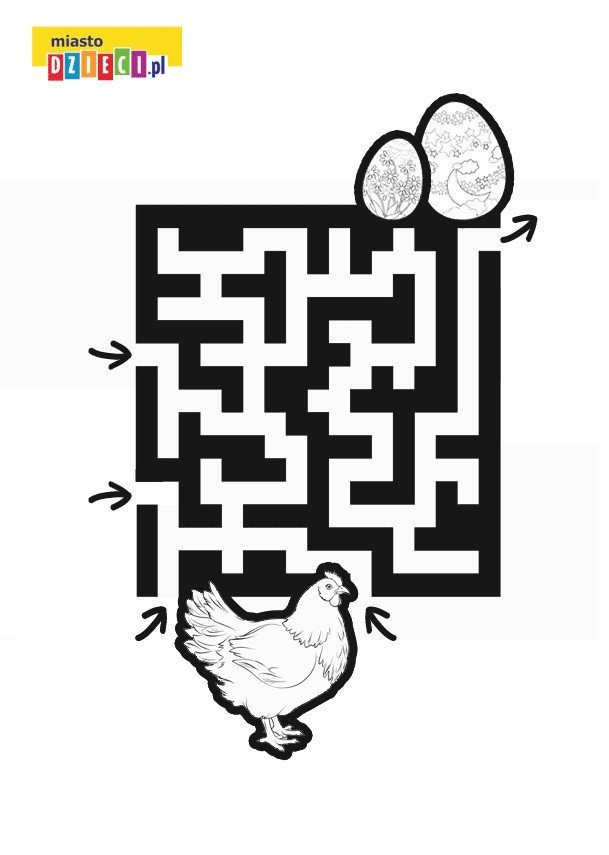 